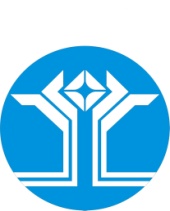 РОССИЙСКАЯ ФЕДЕРАЦИЯ (РОССИЯ)РЕСПУБЛИКА САХА (ЯКУТИЯ)МИРНИНСКИЙ РАЙОНМУНИЦИПАЛЬНОЕ ОБРАЗОВАНИЕ «ПОСЕЛОК АЙХАЛ»ПОСЕЛКОВЫЙ СОВЕТ ДЕПУТАТОВVI СЕССИЯРЕШЕНИЕО проведении очередной сессии поселкового Совета депутатов V созываЗаслушав и обсудив информацию Председателя поселкового Совета депутатов V созыва С.А. Домбрована, руководствуясь статьей 11 Регламента поселкового Совета депутатов, утвержденного решением поселкового Совета депутатов от 18 декабря 2007 года № 2-5 (с последующими изменениями и дополнениями), поселковый Совет депутатов решил:Считать целесообразным проведение очередной VII сессии поселкового Совета депутатов V созыва 31 января. 2023 года.Поселковой администрации, постоянным депутатским комиссиям поселкового Совета депутатов предоставить предложения по проекту повестки сессии поселкового Совета депутатов в срок до 17 января 2023 года.Включить в повестку дня очередной сессии вопросы в соответствии с утвержденным Планом работы поселкового Совета депутатов и предложениями поселковой администрации.Поселковой администрации при подготовке материалов к рассмотрению поселковым Советом депутатов строго руководствоваться Положением о порядке внесения проектов решений и подготовки материалов для рассмотрения и принятия решений поселкового Совета депутатов и контроле за их выполнением, утвержденным решение поселкового Совета депутатов от 29 апреля 2006 года № 10-5 (с последующими изменениями и дополнениями).Настоящее решение вступает в силу с даты принятия.Контроль исполнения настоящего решения возложить на Председателя поселкового Совета депутатов.27 декабря 2022 годаV-№ 6-14Председатель поселкового Совета депутатовС.А. Домброван